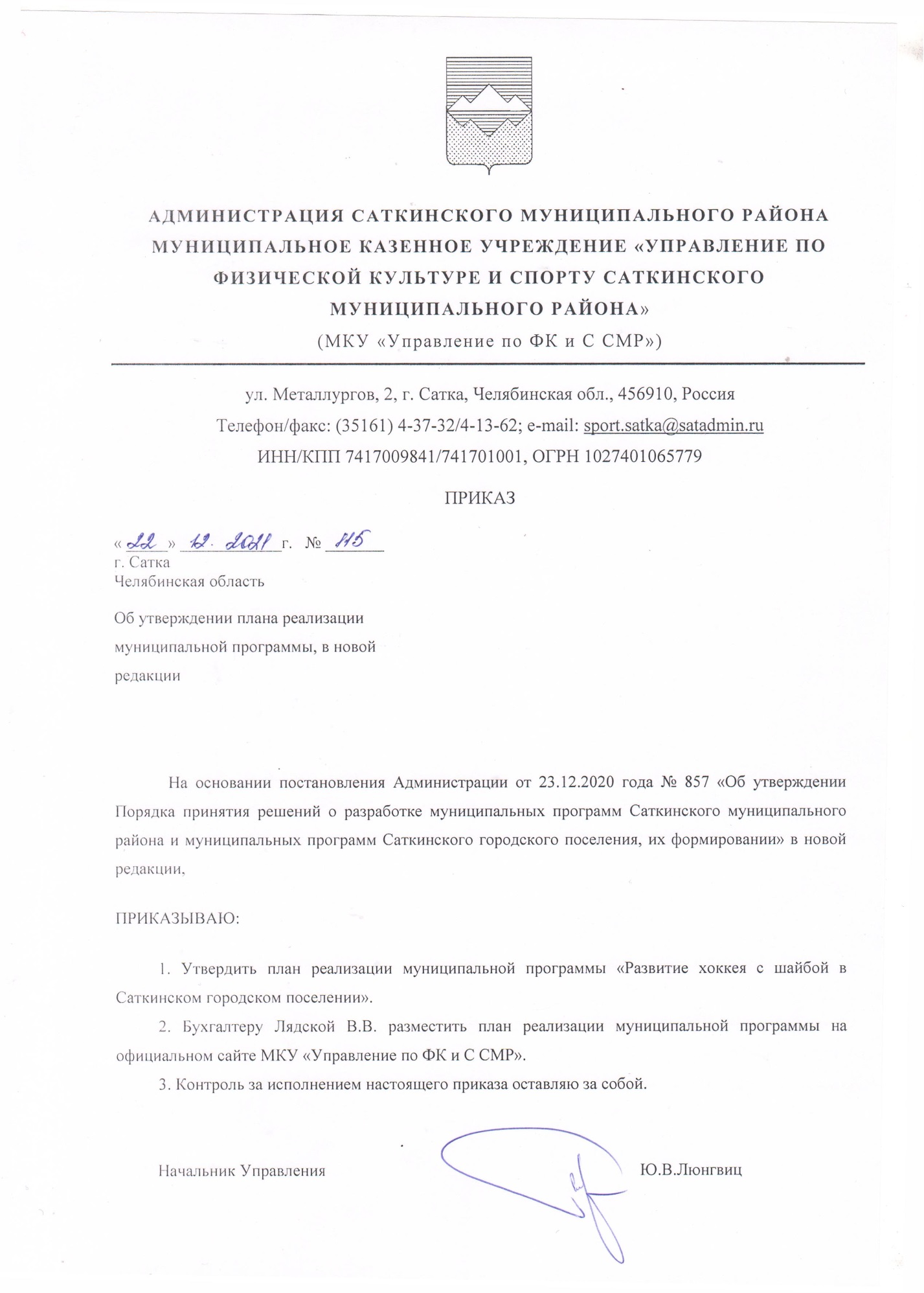 Приложение к приказу №115 «22»12.2021г.План реализации муниципальной программы «Развитие хоккея с шайбой в Саткинском городском поселении» На 2020 – 2024 годы№п/пНаименование муниципальной программы, подпрограммы, мероприятия, контрольного события Ответственный за исполнение муниципальной программы, подпрограммы, мероприятия, контрольного событияОжидаемый результат реализации мероприятия муниципальной программы, подпрограммыСрок начала реализации мероприятия муниципальной программы, подпрограммы, мероприятияСрок окончания реализации мероприятия муниципальной программы, подпрограммы, (дата контрольного события)Объем ресурсного обеспечения мероприятия муниципальной программы, подпрограммы, тыс. рублей Объем ресурсного обеспечения мероприятия муниципальной программы, подпрограммы, тыс. рублей Объем ресурсного обеспечения мероприятия муниципальной программы, подпрограммы, тыс. рублей Объем ресурсного обеспечения мероприятия муниципальной программы, подпрограммы, тыс. рублей №п/пНаименование муниципальной программы, подпрограммы, мероприятия, контрольного события Ответственный за исполнение муниципальной программы, подпрограммы, мероприятия, контрольного событияОжидаемый результат реализации мероприятия муниципальной программы, подпрограммыСрок начала реализации мероприятия муниципальной программы, подпрограммы, мероприятияСрок окончания реализации мероприятия муниципальной программы, подпрограммы, (дата контрольного события)2020 год 2021 год 2023 год 2024 год«Развитие хоккея с шайбой в Саткинском городском поселении»МКУ «Управление по ФК и С СМР»X202020241 000,001 000,001 000,001 000,001.ПодпрограммахXххххххМероприятие1.Предоставление субсидии некоммерческим организациям, не являющимся муниципальными учреждениями, осуществляющими деятельность в области физической культуры и спорта  по виду спорта «хоккей с шайбой» в Саткинском городском поселении:- возмещение затрат в связи с организацией и проведением физкультурно-оздоровительных и спортивных мероприятий;- оплата командировочных и транспортных  расходов;  - оплата услуг связи; - оплата медикаментов; - приобретение ГСМ и запасных частей по арендованным транспортным средствам;- приобретение спортивной формы, спортивного инвентаря и оборудования, необходимого для проведения мероприятий.МКУ «Управление по ФК и С СМР»Доля граждан Саткинского городского поселения в возрасте 3-79 лет, занимающихся физической культурой и спортом, в общей численности населения данной категории – 15,2 процента;Обеспеченность населения Саткинскго городского поселения спортивными сооружениями, исходя из пропускной способности объектов спорта – 10,0 процентов;Количество проведенных спортивно-массовых мероприятий и соревнований по видам спорта в Саткинском городском поселении - 45 единиц202020241 000,001 000,001 000,001 000,00Контрольное событиеXXXXXХ               